Solutions Chem: Dilutions: Quiz 4a Answer the following:Write dissociation equations to represent the equilibrium present for a saturated solution of each ionic compound.NaCl		____________________________________________________________________Al2O3	____________________________________________________________________What is the concentration of each ion in the solution formed when 94.5 g of nickel (III) sulphate is dissolved into 850.0 mL of water?Answers:Write dissociation equations to represent the equilibrium present for a saturated solution of each ionic compound.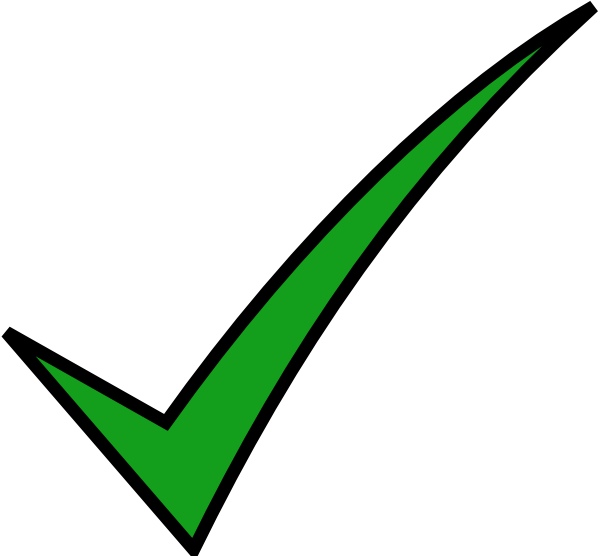 NaCl		NaCl(s)  Na+(aq)  + Cl-(aq)  Al2O3	Al2O3(s)   2Al+3(aq)  + 3O-2(aq)  What is the concentration of each ion in the solution formed when 94.5 g of nickel (III) sulphate is dissolved into 850.0 mL of water?